Page 1GREGORY ROSS SHAWCURRICULUM VITAEJune 2020HOME ADDRESS		PH22 – 65 Scadding Avenue				Toronto, Ontario, M5A 4L1OFFICE ADDRESS		International Federation on Ageing (IFA)1 Bridgepoint Drive, Suite G.238Toronto, Ontario,  M4M 2B5PHONE CONTACT 		Work: +1 416 342-1655  Home: +1 647 347-6255  Cell: +1 647 504-2102  EMAIL				gshaw@ifa.ngoPERSONAL			Born 21 February 1957, QUALIFICATIONSLand Surveying 	Western Australian Institute of Technology 1978Engineering Surveying	 1974Public Health Administration	 1994CERTIFIED EXTERNAL TRAINING & FURTHER EDUCATION2002				Australian Public Service CommissionSenior Executive Service Leadership and Management Certificate1999	Systems Thinking and Strategic Management Development1994				Australian Institute of Management Quality Assurance and Accountability (Health)1993	Leadership and Management1992				Social Role Valorisation Theory1992				Post Graduate Health Administration1985				Australian Government Solicitors Contract Administration and Negotiation1984				Australian Government Solicitors Property Acquisition, Leasing and Law RELEVANT TRAINING1992-2018	Change Management, Human Resource Development, Managing Own Performance, Financial Management, Managing into the Future, Legal Administrative Law, Learning Teams, Effective Facilitation, Finance and Accountability, Learning Organizations and Teams, Giving and Receiving Feedback.LIST OF POSITIONS HELD2003 – present			Director, International and Corporate Relations					International Federation on Ageing1993-2003			Assistant State ManagerCommonwealth Department, Health and Ageing1993-2003			Senior Management ExecutiveCommonwealth Department, Health and Ageing1992 - 1993 	Chief Executive Officer Non-Government Community Based Organizations 1986 – 1992			Senior Policy Officer Australian Government - Department of Health and Ageing1982 – 1986 			Senior Policy OfficerAustralian Government - Department of Administrative Services1974 – 1982			Manager, Australian Government - Australian Survey OfficeREPRESENTATION ON COMMITEES2016	Ontario Securities Commission Senior Expert Advisory Committee (SERC)2016	Toronto Police Service Community Advisory Committee2016	City of Toronto Advisory Committee on Long-Term Care & Services2011	Ontario Long Term Care Association (OLTCA) – LTC Innovation Expert Panel2009	WHO Patient Safety Working Group2006	WHO Committee for Priority Medical Devices2002	National Quality Assurance and Accountability Committee (Federal Govt appointed committee)2002	Aged Care Advisory Council (State Minister appointed committee)2001	Western Australian Aged Care Industry Safety Working Group (State Govt appointed committee)2000	Home and Community Care Reforms Working Group (Federal Govt appointed committee)1999	Aged Care Planning and Advisory Committee (Federal Minister appointed committee)1995	Home and Community Care Data Reform Working Committee (Federal Govt appointed committee)1991	Australians Advisory Council (Federal Minister appointed committee)POSITIONS HELDThe following employment history summary, details actual and relevant acting positions occupied, the main areas of responsibility, and identifies significant outcomes achieved during these periods of employment. Work history prior to 1986 has not been detailed as these positions relate to an area of expertise less relevant to my current areas of interest.2003- Present		Director, International and Corporate Relations,International Federation on Ageing Key DutiesManagement of fundraising and sponsorship Management of operationsSupport to the management team necessary in achieving results Coordination of National and International projects Liaison with foundations and sponsors of projects Liaison with health, medical and government organizationsProvide support to governments on policy matters Achievements: Designed and implemented international strategies as they relate to the Madrid International Plan of Action in the context of the IFA`s strategic plan.  Identification and liaison with key partners in the development of major international research project proposals in line with the five areas of major focus: gender, ageism and discrimination, poverty, elder abuse and active ageing.  Consulted and advised the Mauritius Government on the establishment of an Observatory on Ageing. Restructured the operations and administration of the secretariat in conjunction with the Secretary General and Board.   Development of capacity building programs in developing countries. Support to governments with the development of aged care policy and programs.Represents the IFA at the United Nations, works closely with government and has responsibility for IFA elder abuse initiatives. Elder Abuse initiatives have included the development of educational toolkits targeted towards youth, an International Forum on Sexual Safety of Older Women and in 2013 lead a high-level meeting to examine issues of financial abuse of Canadian seniors. Worked with Civil Society Organizations on the Global Thematic Consultations on Population Dynamics (Post-2015 Development Agenda) to ensure the needs of older people are recognized. Current priorities include the establishment of the IFA International Centre of Excellence on Ageing (Istanbul), the IFA Copenhagen Summit (Denmark) - a platform launched in 2015 that responds to major gaps in ageing on a world stage, and other knowledge mobilization initiatives on vision health and adult immunization. Responsibility includes Age-Friendly Cities/Communities (AFCC) initiatives within the IFA that includes providing technical advice and support to government and others engaged in age-friendly program development. This expertise has been recognized through a recent Memorandum of Understanding (MoU) for a new city development in China and ongoing AFCC work with the city of Akita in Japan. More recently, in November 2015 by convening a series of AFCC workshops in the Republic of Iran.Canadian Committee appointments include the Ontario Securities Commission Senior Expert Advisory Committee (SERC), the Toronto Police Service Community Advisory Committee and the City of Toronto Advisory Committee on Long-Term Care & Services.2000 to 2003:	Assistant State Manager and Program Manager – Senior Executive Level, Residential and Community CareCommonwealth Department of Health and AgeingManage one of three work sections with responsibility for;Home and Community Care Program (HACC)Community Care Package Program (CCP)National Respite for Carers Program (NRCP)Extended Aged Care at Home (EACH)Residential Aged CareCommonwealth/ State Disability and Mental Health interfaceInnovative and flexible funding poolAchievements: Planned and allocated the distribution of residential and community care service in the State of  for the 2000 through to the 2003 Aged Care Approvals Rounds. An appointed member of the Western Australian Aged Care Advisory Council to develop a State-wide aged and community care strategic plan. Member of the National Working Group to develop the quality assurance and accountability framework for community care programs in . Developed a State framework for the development of aged care services appropriate to the Indigenous aged population of the Perth metropolitan area in Western Australia. As the Assistant State Manager for the Aged Care Branch for a period of approximately 12 months I participated in numerous National forums to develop policy and budget initiative for the Commonwealth Government. Manage and oversee the Aged Care Branch consisting of approximately 80 staff in the Western Australian State office of the Department.1998 to 2000:		Senior Executive Officer, Residential and Community CareDepartment of Health and AgeingManage a team with responsibility for;Home and Community Care ProgramCommunity Care Package Program (CCP)Extended Aged Care at Home (EACH)International Year/Day for Older Persons InitiativesStaff representative on the Senior Management GroupAchievements: Publication of a review of all Western Australian CCP services; development of a Self Directed Learning Package for CCP coordinators in the State; developed and implemented a standardised framework for accountability in the CCP program; representation on the national reference group for CCP quality assurance and accountability.1993 –1998:		Senior Executive Officer, Community Liaison and Support			Department of Health and AgeingManage a team with responsibility for; Home and Community Care ProgramCommunity Visitors Scheme (CVS)Day Therapy Centres (DTC)AdvocacyUser RightsNational Respite for Carers program (NRCP)Commonwealth Respite for Carers program (CRC)Council for Older AustraliansIndustry Liaison CommitteeBranch finance and budgetsAchievements: Successfully implemented the NRCP in WA; launched the WA Seniors Media Awards initiative in WA; reviewed aged care advocacy services in WA.1992 – 1993:		Chief Executive Officer, Stirling Ethnic Aged Homes (Inc)Manage all aged care programs of the organisation;Establish operational policies and proceduresManaged all human resourcesSet budgets and monitor expenditureImplement staff development and trainingOversee quality of care for all residents and clientsPrepare submissions for funding and grantsRepresent the organisationAchievements: Assisted in the creation of community based organisation bringing together three sections of the ethnic community; implemented the corporate governance for the operation of the service; established a viable 80 place aged care facility with support of government funding. 1991 –1992:		Senior Policy Officer, Rural and Remote Areas Unit (Darwin)			Department of Health and Aged CareUndertake research and develop policy in respect of flexible service provision in rural and remote areas across ;Review departmental program fundingCarry out holistic case studies across 3 rural and remote communitiesAnalyse information and develop future funding optionsAchievements: Flexible-funding models developed and implemented within the Department currently in place today. 1988 – 1991:	Senior Project Officer & Senior Executive Officer, Residential Planning and Implementation			  Department of Health and Aged CareManage a small team with responsibility for;Development of new hostel and nursing homesUpgrading of existing aged care homesAboriginal and ethnic InitiativesMulti Purpose CentresWork with special needs groups to identify and develop culturally appropriate services.Achievements: Successfully developed Aboriginal specific aged care homes in the  and ethno-specific facilities across . Initiated policy development for aged care clustering concepts for special needs groups.1986 – 1988:		Manager Property and Services, Corporate Services			Department of Health and Aged CareManage a team providing office and property services within the WA officeAchievements: Carried out the sale of the departments’ central rehabilitation centre; established the regional network of Commonwealth Rehabilitation Offices.Biography and Key PresentationMR. GREG SHAWDirector, International and Corporate RelationsInternational Federation on Ageing (IFA)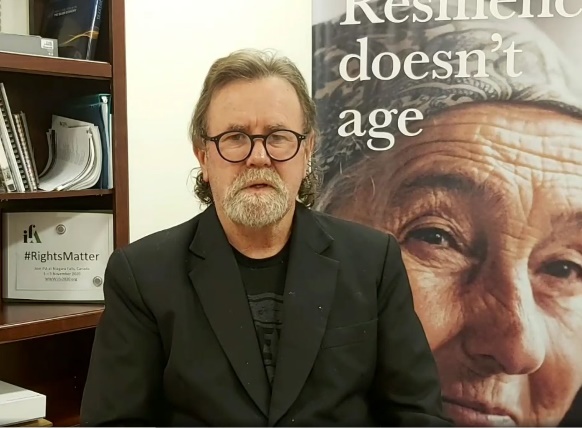 Greg Shaw has a science and health administration background and is the Director, International and Corporate Relations for the IFA. Prior to joining the IFA he held senior management positions within the Australian Government in the Department Health and Ageing. He has held appointments with the Ontario Securities Commission Senior Expert Advisory Committee (SERC), the Toronto Police Service Community Advisory Committee and the City of Toronto Advisory Committee on Long-Term Care & Services.His earlier work focused on policy development and program implementation for the Australian aged care reforms, quality assurance and supporting the aged care needs of rural and remote communities throughout northern Australia. An advocate of the aged care needs of marginalized community groups in the 1990s, he worked with many Aboriginal and ethnic communities resulting in the establishment of aged care homes and community aged care services specifically designed and targeted for those communities.Since joining the IFA in 2003 he has had responsibility for the development of the Building Capacity in Health Care Programs in Africa, worked closely with the South African Human Rights Commission toestablish an older person’s forum in that country and in 2010 worked with the Government ofMauritius on the establishment of an Observatory on Ageing.He represents the IFA at the United Nations, works closely with government and has responsibility for IFA elder abuse initiatives. Elder Abuse initiatives have included the development of educational toolkits targeted towards youth, an International Forum on Sexual Safety of Older Women and in 2013 lead a high-level meeting to examine issues of financial abuse of Canadian seniors.Greg has worked with other Civil Society Organizations on the Global Thematic Consultations on Population Dynamics (Post-2015 Development Agenda) to ensure the needs of older people are recognized. A current priority for 2020-21 is a possible IFA Summit and Global Think Tank on Long-term Care Design and Standards - Best Practice to Mitigate Pandemics Post COVID-19. His responsibilities include Age-Friendly Cities/Communities (AFCC) initiatives within the IFA and providing technical advice and support to government and others engaged in age-friendly program development.  A recent Memorandum of Understanding (MoU) for a new city development in China, ongoing AFCC work with the city of Akita in Japan and more recently delivering a series of AFCC workshops in the Republic of Iran are a testament to his expertise.A Selection of Presentations“The Role of Vaccination in Healthy Ageing: National Preventive Health and Education Series” – Toronto, Halifax, Alberta, Vancouver, Canada 2019“The Silent Global Epidemic in an Ageing World” – Okinawa, Japan November 2018“Housing and Care 21: Age-friendly Housing and Communities” – Birmingham, UK October 2018“Health Policy lecturer, Imperial College, London” – Post Graduate education modules – April 2018“Ageing Populations and Emerging Trends in a Technological Era of Advancing Innovation” - The 6th China International Senior Services Expo, Beijing, China August 2017“The Global Ageing Population: Impact and Implementation of Agenda 2030” - United Nations (UN) DPI Briefings. New York, USA June 2017“Creating Age Friendly Environments” – Municipal Governments of the Republic of Iran, Teheran November 2015“Reframing Elder Abuse” – Washington Academy of Medicine and US Administration on Aging, Washington, August 2013“Financial Abuse of Seniors” – IFA and Government of Canada high-level meeting in Toronto, March 2013 “Age Friendly Communities – Implications for Libraries” – Pickering Library Staff Training Initiative, Toronto June 2010“Design Trends in Residential Care” - Presentation to the City of Toronto Long-Term Care Homes and Services, and Kipling Acres Community reference Group, Toronto November 2009“Managing Caregiver Stress” - Presentation to the City of Toronto Long-Term Care Homes and Services, Toronto April 2009“Strengthening the Voice of Seniors in Healthy Ageing.”  Presentation at the 19th UHPE World Conference on Health Promotion and Health Education, , June 2007.“Empowering Seniors Towards Shaping a Healthy Ageing Strategy - An Elusive Dream or an Attainable Goal”  - Presentation at the 19th UHPE World Conference on Health Promotion and Health Education, Vancouver, June 2007.“Seniors as Partners in Environmental Emergencies – International Gaps and Successes”  - Presentation at the Canadian Association of Retired Persons (CARP) National Roundtable, Toronto, June 2007. “Development and Trends in Creating Enabling Environments for Older People.” Key note presentation at EUROMED, Marseille, May 2007.“Effective Leadership – .”  Lecture at the IFA’s 8th Global Conference on Ageing, , May 2006.“Investing in your NGO as a Business.”  Lecture at the IFA’s 8th Global Conference on Ageing, , May 2006.“The Changing Face of Ageing – Empowering all Generations.” Key note presentation at the Westchester County Pre White House Conference on Aging Forum, , September 2005. “The Impact of Population Ageing on Health and Healthcare.”  Key presentation at forum of Canadian Coalition for In-Home Care, , September 2005.“Standards and Accreditation – Quality Care in Residential Settings for Older People.” Presentation at the Geriatrix Conference and Expo, , September 2004.